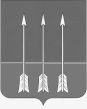 Администрация закрытого  административно-территориальногообразования  Озерный  Тверской  областиП О С Т А Н О В Л Е Н И Е20.01.2022                                                                                                        № 11  О закреплении муниципального имуществана праве хозяйственного веденияВ соответствии с п. 8.2. положения «О порядке владения, пользования и распоряжения муниципальным имуществом ЗАТО Озерный Тверской области»,  утвержденного  решением  Думы  ЗАТО  Озерный  от  31.03.2011 г. № 28, статьей 36 Устава ЗАТО Озерный администрация ЗАТО Озерный постановляет:	1. Закрепить на праве хозяйственного ведения за муниципальным унитарным предприятием «Водоресурс ЗАТО Озёрный Тверской области» имущество согласно приложению.	2. Отделу муниципальных закупок и бухгалтерского учета администрации ЗАТО Озерный (Е.Н. Муратова) передать муниципальному унитарному предприятию «Водоресурс ЗАТО Озёрный Тверской области» муниципальное имущество в хозяйственное ведение по акту приема-передачи.	3. Опубликовать постановление в газете «Дни Озерного» и разместить на официальном сайте муниципального образования ЗАТО Озерный в сети Интернет (www.ozerny.ru).4. Постановление вступает в силу со дня его подписания. Глава ЗАТО Озерный 	                                 	Н.А. ЯковлеваПриложение к постановлению                   администрации ЗАТО Озерный от 20.01.2022 № 11Перечень имущества, закрепляемый на праве хозяйственного ведения за муниципальным унитарным предприятием «Водоресурс ЗАТО Озёрный Тверской области»№Наименование Кол-воЕд.ЦенаСумма1Агрегат электронасосный центробежный скважинный для воды ЭЦВ 8-40-901шт.64 112,0064 112,00ИТОГО:1Хх64 112,00